Kelligrew’s SoireeJohnny Burke (first published 1904)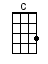 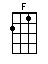 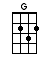 INTRO:  / 1 2 / 1 2 / [F] / [C] / [G] / [C]You may [C] talk of Clara [G] Nolan's Ball or [F] anything you [C] chooseBut it [F] couldn't hold a [C] snuffbox to the [G] spree at Kelligrew’sIf you [C] want your eyeballs [G] straightened just come [F] out next week with [C] meAnd you'll [F] have to wear your [C] glasses at the [G] Kelligrew’s Soir-[C]eeThere was [C] birch rinds [G] tar twines [F] cherry wine and [C] turpentine[F] Jowls and cava-[C]lances [G] ginger beer and tea[C] Pigs’ feet [G] cats’ meat [F] dumplings boiled up [C] in a sheet[F] Dandelion and [C] crackies’ teeth at the [G] Kelligrew’s Soir-[C]ee [C]Oh, I [C] borrowed Cluny's [G] beaver as I [F] squared me yards to [C] sailAnd a [F] swallowtail from [C] Hogan that was [G] foxy on the tailBilly [C] Cuddahy's old [G] working pants and [F] Patsy Nolan's [C] shoesAnd an [F] old white vest from [C] Fogarty to [G] sport at Kelli-[C]grew’sThere was [C] Dan Milley [G] Joe Lilly [F] Tantan and [C] Mrs. Tilley[F] Dancing like a [C] little filly, 'twould [G] raise your heart to see[C] Jim Bryan [G] Din Ryan [F] Flipper Smith and [C] CarolineI [F] tell you, boys, we [C] had a time at the [G] Kelligrew’s Soir-[C]ee [C]Oh, when [C] I arrived at [G] Betsy Snook's that [F] night at half-past [C] eightThe [F] place was blocked with [C] carriages stood [G] waiting at the gateWith [C] Cluney's funnel [G] on my pate, the [F] first words Betsy [C] said"Here [F] comes the local [C] preacher with the [G] pulpit on his [C] head"There was [C] Bill Mews [G] Dan Hughes [F] Wilson Tapp and [C] Teddy RewsWhile [F] Briant, he sat [C] in the blues and [G] looking hard at me[C] Jim Fling [G] Tom King and [F] Johnson’s champion [C] of the ringAnd [F] all the boxers [C] I could bring at the [G] Kelligrew’s Soir-[C]ee [C]"The [C] Saratoga [G] Lancers first," Miss [F] Betsy kindly [C] saidSure I [F] danced with Nancy [C] Cronan and her [G] granny on the headAnd [C] Hogan danced with [G] Betsy, oh you [F] should have seen his [C] shoesAs he [F] lashed old muskets [C] from the rack that [G] night at Kelli-[C]grew’sThere was [C] boiled guineas [G] cold Guinness [F] bullocks’ heads and [C] piccaninniesAnd [F] everything to [C] catch the pennies t’would [G] break your sides to see[C] Boiled duff [G] cold duff [F] apple jam was [C] in a cuffI [F] tell you, boys, we [C] had enough at the [G] Kelligrew’s Soir-[C]ee [C]Crooked [C] Flavin struck the [G] fiddler, a [F] hand I then took [C] inYou should [F] see George Cluny's [C] beaver and it [G] flattened to the brimAnd [C] Hogan's coat was [G] like a vest, the [F] tails were gone you [C] seeOh says [F] I, "The Devil [C] haul ye and your [G] Kelligrew’s Soir-[C]ee!"There was [C] birch rinds, tar twines, cherry wine and turpentine[F] Jowls and cava-[C]lances [G] ginger beer and tea[C] Pigs’ feet, cats’ meat, dumplings boiled up in a sheet[F] Dandelion and [C] crackies’ teeth at the [G] Kelligrew’s Soir-[C]eeI [F] tell you, boys, we [C] had a time at the [G] Kelligrew’s Soir-[C]eewww.bytownukulele.ca